TITLE OF THE ARTICLE*ABSTRACTThe abstract must have a maximum extension of 300 words. It must include the objectives, methodology, results and conclusions, while adequately informing the reader on the contents of the article and its usefulness. It must be a single paragraph and must not have references.Keywords: there must be 10 keywords after the abstract. We highly recommend that the words are extracted from a thesaurus for facilitating its international homologations.INTRODUCTIONIt must contain the research problem that originates the articles, the literature review that encompasses the author's ideas on the problem, the objectives and hypothesis and the structure of the article.It must answer the following questions: What is the topic of the work? What motivated the research? Which relevant things have science said about the research topic? What is the objective of the article? What is the structure of the article?For the use of references, follow the standard guidelines of the IEEE that can be found in the Mendeley ® software.Regarding the formal aspects of the articles, keep present the use of Arial 12, double spaced, with letter-sized page in the four margins and with the page number in the upper right corner of the page. Do not use a page or section breaks.MATERIALS AND METHODSThis section must have a description of the steps taken for obtaining the support data of the article in a way that allows the possibility of replicating them or verify them independently. Include the necessary information for clearly stating the scientific procedure used in the research. You can use tables and figures if necessary in accordance with our guideline for authors.1.1 Tables, figures and equationsAll the tables, figures and equations must be cited within the text; number them in the order they appear in the text; avoid redundancies between tables, figures and text. The naming of each table must be in the header of the table; the source and symbols must be right after the table. Images inserted as tables will not be permitted. These must be built using MS Office Word® or MS Office Excel® to allow their edition in the layout phase in case of being approved.Table 1: table exampleSource: own elaborationThe equations must be numbered in Arabic numbers between parentheses at the right margin of each one. The equations must be written in the equations editor of MS Office Word® and not as images inserted in the text. The equations must be mentioned in the body of the text (for example: according to equation (1)) and structures such as "as shown in the following equation" must be avoided. Every term of the equations must be written and named after these..		(1)Where: A is the area in meters and r is the radius in metersAll the figures and illustrations, including pictures, diagrams, maps and graphics are classified as figures and must be at least with a 300 dpi resolution. The figures must be elaborated in high quality and resolution, with lines and letters of adequate size, procuring uniformity within all the figures of the articles so that they remain legible when processed for publication.As far as possible, they must be presented in an editable format that allows the adjustment of their size or font (in case of being necessary). Photographs must be in the highest quality possible. A number and a legend must be placed in the lower part of each figure, as well as its respective source and be referenced in the right place of the text. In case the figure is an own elaboration, it must be pointed out like this: Source: own elaboration.  Figures must be cited or named within the article text, for example: as illustrated in figure 1. The legend of each figure or table has to be eloquent enough so that the figure or table can be read independently of the text.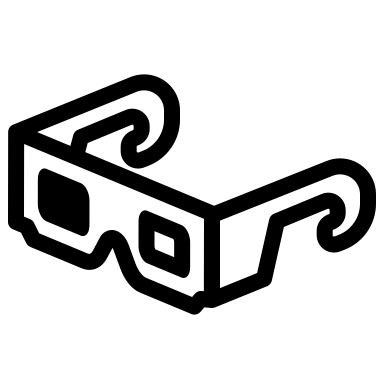 Figure 1: figure example. Source: own elaborationRESULTSState in a clear and detailed manner what are the results of the application of the materials and methods. Again, please follow the guidelines established for the use of tables, figures and equations in case of needing it. Remember that there is no analysis or interpretation of the findings in the results section.DISCUSSION AND/OR ANALYSIS OF THE RESULTSThis section is of the utmost importance for the article as it is the section for the comparison between the results obtained by the research and the previous literature. State the principles, generalizations and relations that come up from the results for later starting a discussion with the findings of the literature presented in the introductions and with the hypothesis.In this section, the article must establish the theoretical and practical implications of its findings. If the findings are completely original, i.e., that they are presented for the first time to the scientific community in your article, highlight it as it is very important. You must also mention the procurement of unexpected results, an interpretation of why they happened or why are they incompatible with the presented literature.CONCLUSIONSYou must state here the limitations of the article as well as its findings. The conclusions must be connected with the objectives of the article aforestated in the introduction and, thus, the section must clarify to the reader how these purposes or objectives were fulfilled or even unfulfilled.Present in the conclusions the need for future studies that might expand what is proposed in the article. Avoid redundancies with the discussion section and also avoid exposing findings unsupported in the results of the discussion.Last, establish the relevance of the contributions of the article regarding the field of knowledge in which it is inscribed.Remember that according to our guidelines, the article must have around 5000 words for original contributions and 6000 for topic reviews.ACKNOWLEDGEMENTSMention the institutions and resources that made possible the research and the writing of the article.REFERENCESWhen citing references within the text, use the IEEE guidelines (as they are used in the Mendeley® software). The inclusion of DOI indicators is mandatory for those references that have it; these must be hyperlinked and open the article in question when clicked. Please check on the IEEE citing standards, in case of having any doubts contact Revista Ingenierías Universidad de Medellín. This is an example of a citation within our journal [2].Please refer back to our guidelines for authors for keeping a careful composition of references regarding their temporality and source.[1] R. G. Gallager. Principles of Digital Communication. New York: Cambridge University Press, 2008.[2] R. A. Pardo y J. M. Lopez-Lezama, «Revisión de Metodologías de Arranque Óptimo de Generación para el Restablecimiento de Sistemas de Potencia Considerando Fuentes de Energía Convencionales y Renovables No Convencionales», rev.ing.univ.Medellin, vol. 19, n.º 36, pp. 187-204, ago. 2019. DOI: https://doi.org/10.22395/rium.v19n36a9Table exampleTable exampleAbcd 1.0Efgh 2.c